«УЕЗДНЫЙ ГОРОД» Углич - Калязин - Мышкин - Мартыновоа+ развлекательная программа и угощение!Автобусный тур2 дня / 1 ночьсуббота - воскресеньеДаты заездов на 2022 год: 14.05 ; 21.05 ; 28.05 ; 04.06 ; 18.06 ; 25.06 ; 02.07 ; 09.07 ; 16.07 ; 23.07 ; 30.07 ; 06.08 ; 13.08 ; 20.08 ; 27.08 ; 03.09 ; 10.09 ; 17.09 ; 24.09 ; 01.10 ; 08.10 ; 15.10 ; 22.10 ; 29.10 ; 12.11 ; 19.11 ; 26.11 ; 03.12 ; 10.10 ; 17.121 день – суббота
08:00 – Сбор группы в Москве: ст. метро «ВДНХ», стоянка справа от гостиницы «Космос»
08:15 – Отъезд на автобусе с гидом в Калязин.
Путевая экскурсия. Остановка в Калязине (по возможности), осмотр уникальной «плавающей» колокольни Никольского собора.
Упоминания в летописях о первом поселении (Никола на Жабне) относятся к XII веку. В конце XVII века в район монастыря совершал свои «потешные походы» молодой Пётр I.
В 1939-1940 годах часть территории старого города была затоплена при строительстве Угличской ГЭС. Монастырь (ансамбль XVI-XVII век) и другие старые постройки оказались в зоне водохранилища. Сохранилась «плавающая» на небольшом островке колокольня Никольского собора.
12:00 – Отправление в Углич.
Основан в 937 году Яном Плесковичем, выходцем из Пскова, родственником княгини Ольги. Ростово-Суздальский князь Юрий Долгорукий в 1148 году противостоит на Угличском поле киевским, смоленским и новгородским князьям.
С 1207 года в составе Владимиро-Суздальского княжества. В 1238 году разрушен монголо-татарами. С XIV века в составе Московского княжества. В 1591 году в Угличе убит цесаревич Дмитрий, сын Ивана Грозного.
13:00 – Обед в ресторане города Углича.
14:00 – Экскурсионная программа по Угличу – красота природы волжских мест и величие старинных достопримечательностей. Обзорная экскурсия по городу.
Угличский кремль – историческое и градостроительное ядро города.
Палаты царевича Димитрия («палаты угличских удельных князей») – единственная сохранившаяся с основания кремля постройка (здание 15 века).
Церковь Дмитрия на Крови – построена на месте гибели царевича Дмитрия.
Внутри росписи художников конца 18 века, подробно описывающие это событие.
Спасо-Преображенский собор (интерьер) – кафедральный собор города Углича, расположенный в центре кремля.
Успенская «Дивная» церковь Алексеевского монастыря – здесь хранится чудотворная икона Божией Матери.
18:00 – Размещение в гостинице «Чайка» 3* г. Углич (резервные отели: «Саммит 3*» г. Мышкин) или в гостинице «Волжская Ривьера» 3*. Номера категории «стандарт».
20:00 – Ужин в ресторане отеля.2 день – воскресенье
07:30 – Завтрак в ресторане отеля.
08:30 – Отъезд в Мышкин – своеобразный город-музей русской провинции, сохранивший старинную застройку купеческого города и особый провинциальный уклад жизни. Город славился своими кузнецами и гончарами.
Люди на месте современного Мышкина жили еще в V-III тысячелетиях до нашей эры. Городок же существовал здесь, по всей видимости, в XII-XIII веках, но был полностью разрушен татаро-монголами в 1238 году.
09:15 – Обзорная экскурсионная программа в Мышкине: аллея славы, Успенский собор, музей «Русские Валенки» с экспозициями «Лен» и «Сестры и братья валенка», дом ремесел с кузницей и гончарной мастерской.
Мышкины палаты – атмосфера царской жизни. Гостеприимные царь с царицей поведают, как тяжела корона и научат, как уберечься от кошачьих напастей. Вы сможете запустить руку в царские закрома, а в темноте царского зверинца увидите экзотических живых мышей.
12:00 – Отъезд в Мартыново – «столица» древнего Кацкого стана.
На крайнем западе Ярославской области течёт небольшая – 57 км длиной – река Кадка, жители, населяющие её берега – кацкари.
Кацкари – русские люди, имеющие, однако, свои особенности в обычаях, языке, фольклоре.
Здешний экскурсовод ознакомит вас с различными кацкими мифами, которые дожили до наших дней. Все это позволит Вам окунуться в жизнь и быт крестьян ХIХ-ХХ вв. В кацком подворье посетителей ждут восхитительные животные.
Посещение Музея Кацкарей (крестьянская изба конца ХIХ в.). Жизнь и быт крестьян ХIХ-ХХ вв, в избе все вещи живут на своих местах с 1910 года в окружении кацкого фольклора, кацких мифов и кацкого диалекта.
14:00 – Коменничанье – театрально-развлекательная программа на кацком диалекте.
Угощение из русской печи (щи, картошка с курицей, сметана, пироги, разносолы, топленое молоко / чай).
15:00 – Отправление в Москву.
21:00 – Ориентировочное время прибытия в Москву к станции метро «ВДНХ». Фирма не несёт ответственности за время прибытия в Москву в связи с погодными и дорожными условиями.Стоимость тура на 1 человека, руб:    Скидки:
скидка на дополнительном месте – 200 руб.В стоимость тура входит:
Транспортное обслуживание по программе: автобус туристического класса. При группе менее 17 человек предоставляется микроавтобус туристического класса (номера мест в этом случае не сохраняются);
Проживание в отеле  «Чайка» 3* г. Углич или в отеле «Волжская Ривьера» 3* г. Углич
Питание по тур.меню, согласно выбранному варианту;
Экскурсионная программа, включая билеты в музеи;
Услуги гида-сопровождающего.Примечание:
Время прибытия в Москву является ориентировочным и не может считаться обязательным пунктом программы.
Компания оставляет за собой право вносить изменения в экскурсионную программу в зависимости от объективных обстоятельств с сохранением объема и качества. Возможна замена некоторых экскурсий на равноценные. А также производить замену гостиницы той же категории или выше.
При количестве туристов в группе менее 20 человек может предоставляться микроавтобус иномарка туристического класса.
По этому туру компания не организует подселение в номер.
Данная программа рекомендуется для детей от 6 лет.
Рассадка в автобусе фиксированная (в приоритете ранее сделанные и оплаченные брони). Места в автобусе предоставляются автоматически за 2 дня до начала тура. В случае нештатной ситуации доступные места определяются гидом.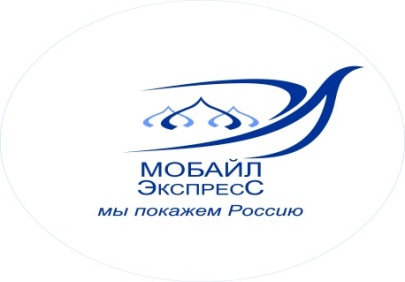 Туроператор по внутреннему туризму «Мобайл-Экспресс»www.tur-mobile.rumobile-travel@yandex.ru тел. / факс: 8-495-363-38-17+7-926-018-61-13 (WhatsApp, Viber)Размещение в гостинице “Чайка” 3* г. Угличоктябрь – апрельоктябрь – апрельоктябрь – апрельмай – сентябрьмай – сентябрьмай – сентябрьПитаниезавтракзавтрак+обедзавтрак+обед+ужинзавтракзавтрак+обедзавтрак+обед+ужин1-местный номер “Стандарт”8680898092809180948097802-местный номер “Стандарт”739076907990789081908490Размещение в гостинице “Волжская Ривьера” 3* г. Угличоктябрь – апрельоктябрь – апрельоктябрь – апрельмай – сентябрьмай – сентябрьмай – сентябрьПитаниезавтракзавтрак+обедзавтрак+обед+ужинзавтракзавтрак+обедзавтрак+обед+ужин1-местный номер “Стандарт”1164011940123401184012140125402-местный номер “Стандарт”889091909590909093909790